WI-FI:-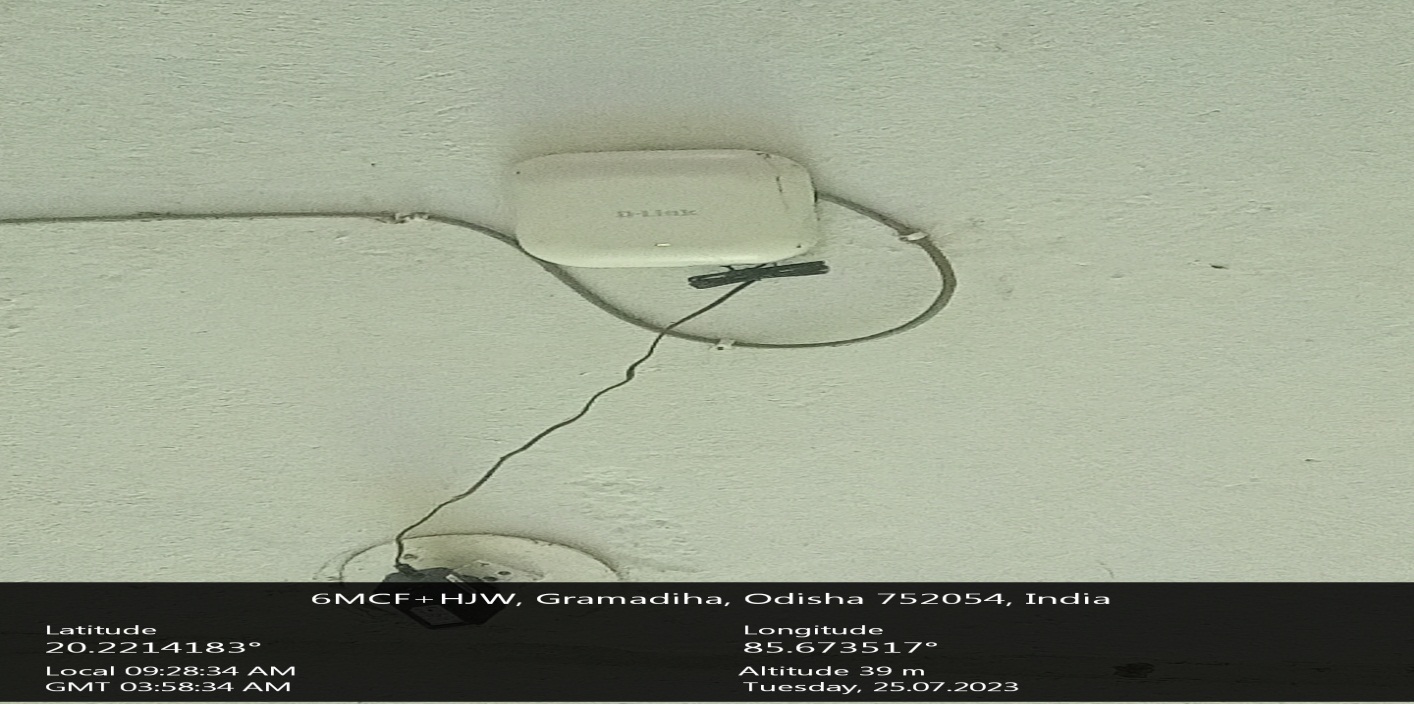 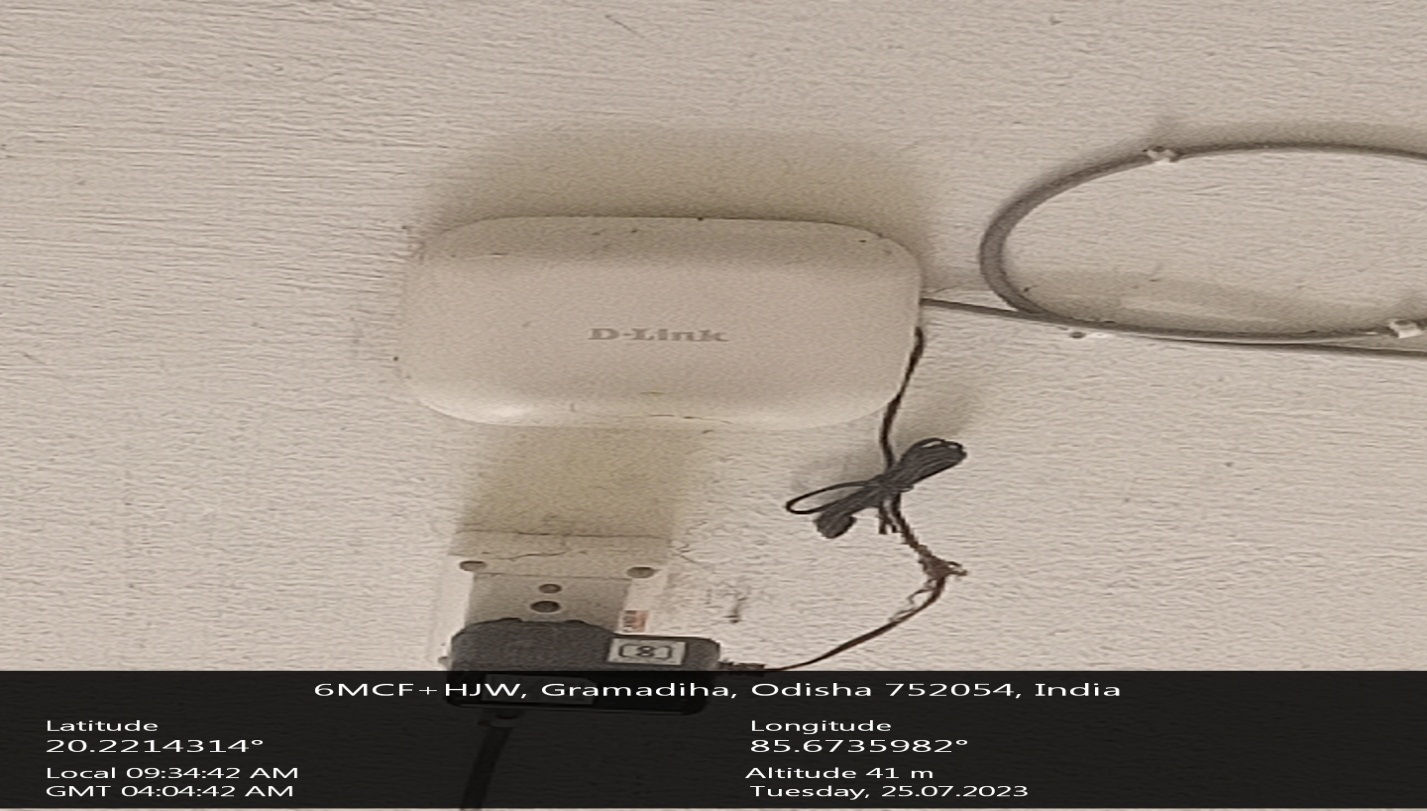 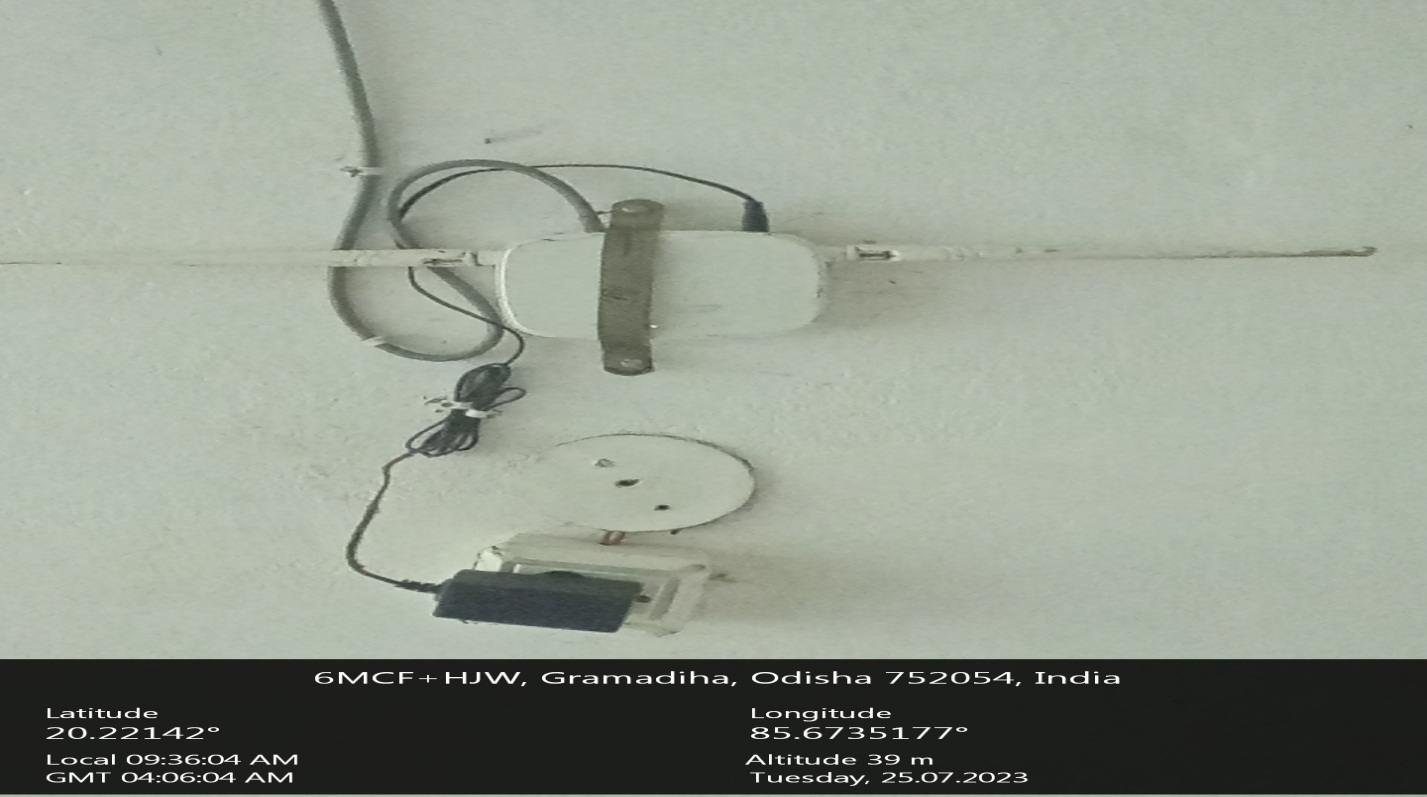 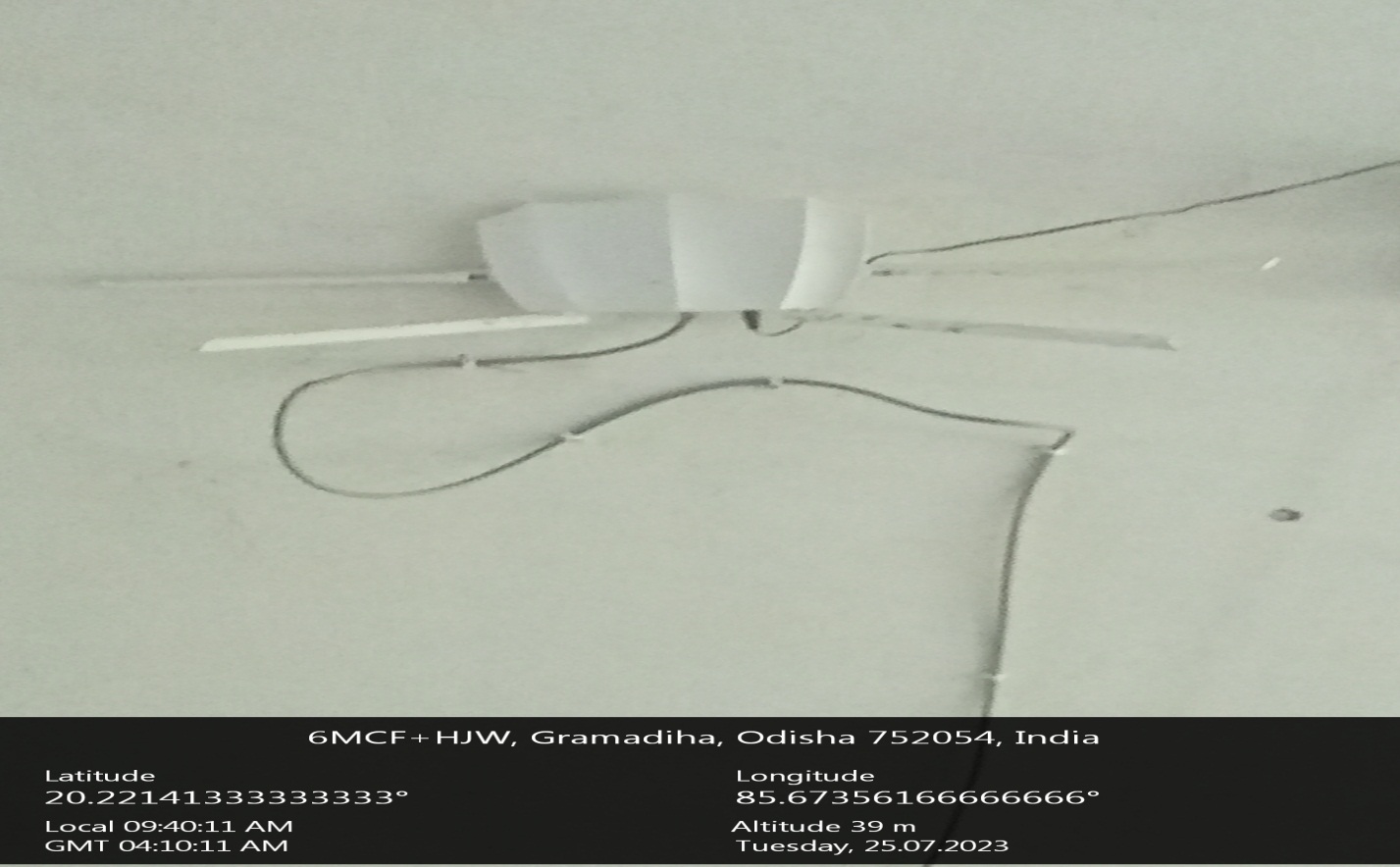 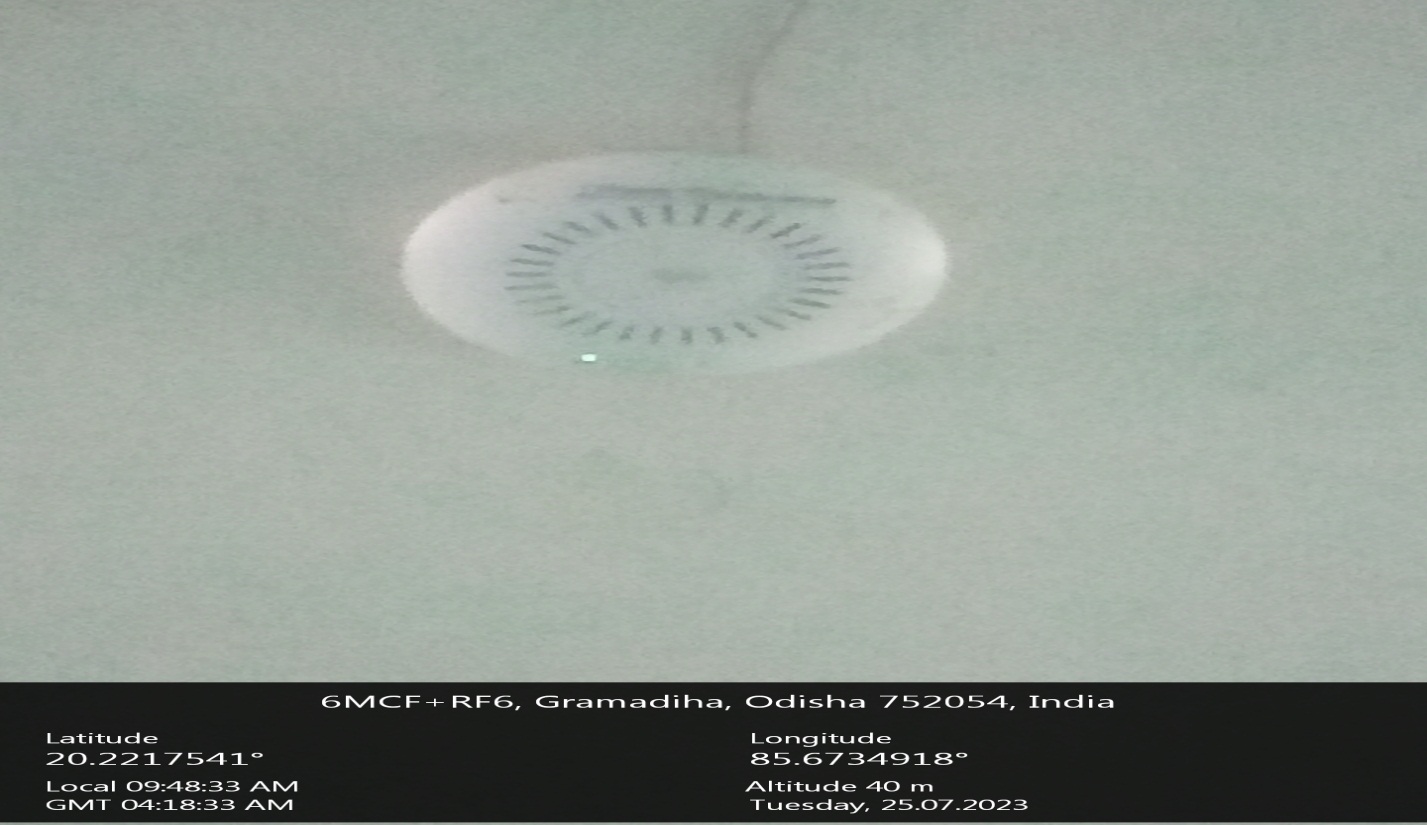 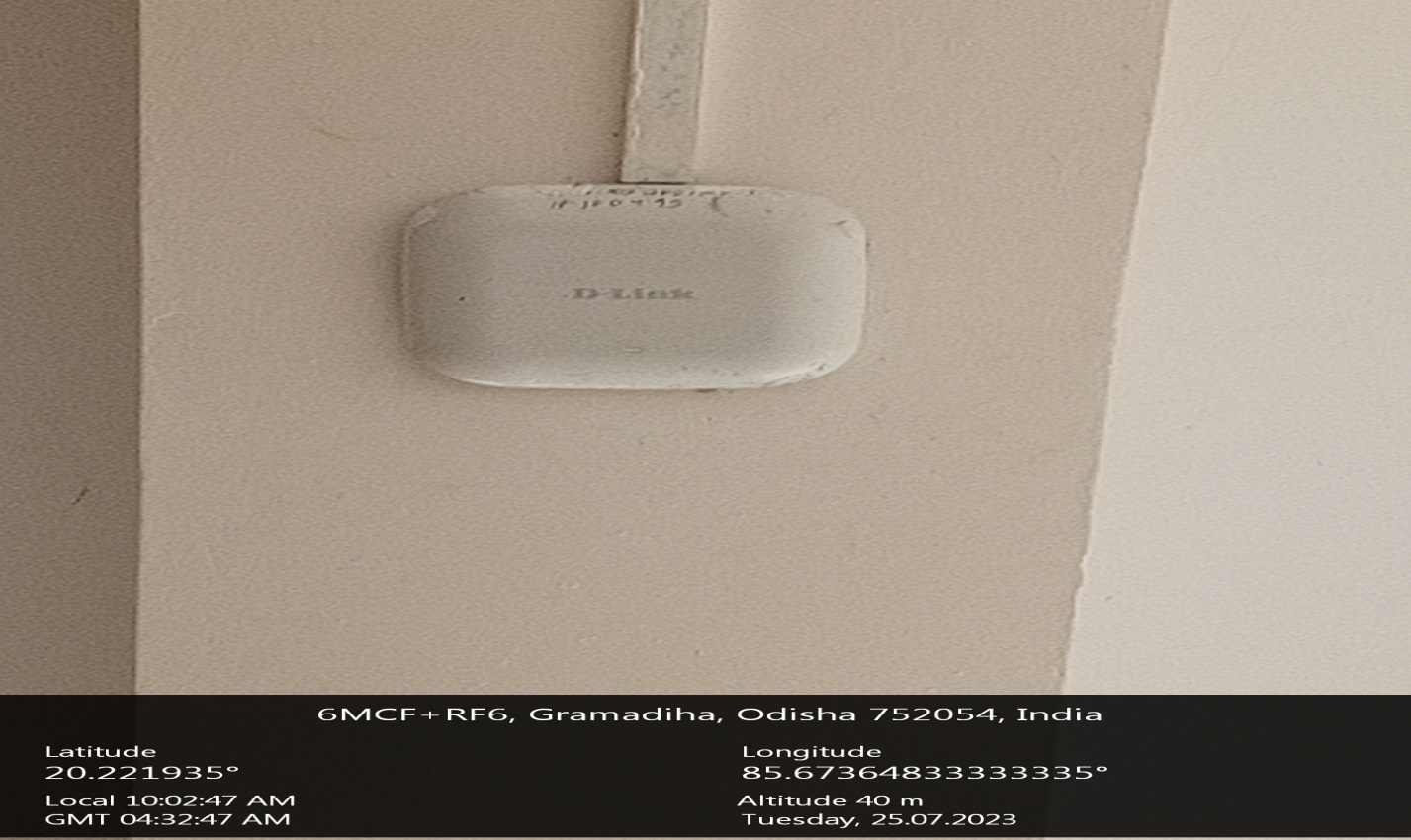 